河南省博物馆文创大赛前五届获奖作品清单（附设计图样）首届文创大赛获奖作品清单：作者：燕鋧  作品名称：唐人偶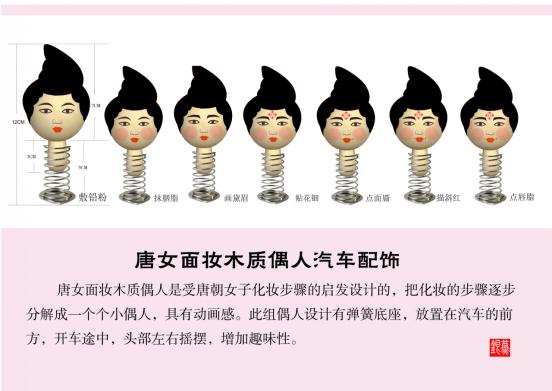 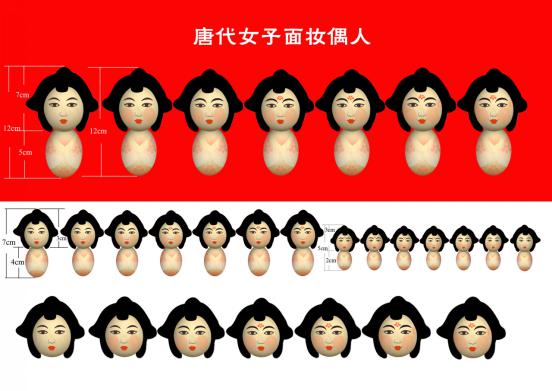 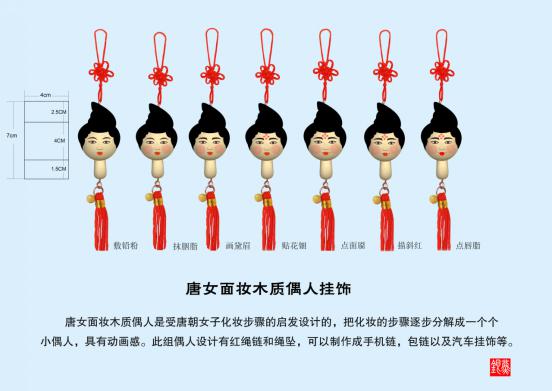 作者：王志强 项颂洁 作品名称：天尊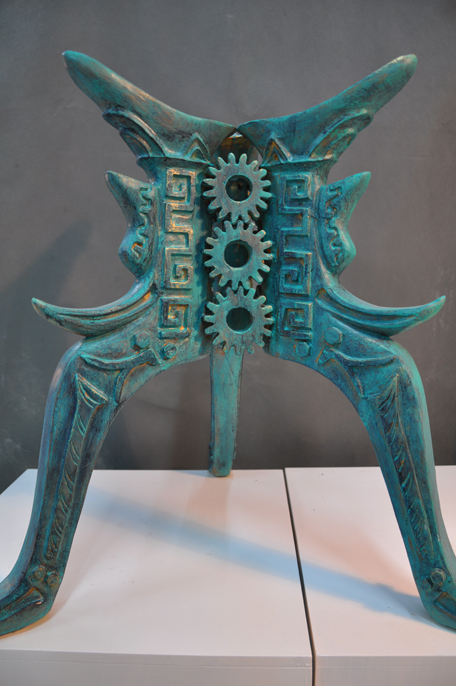 作者：杨蕾     作品名称：书签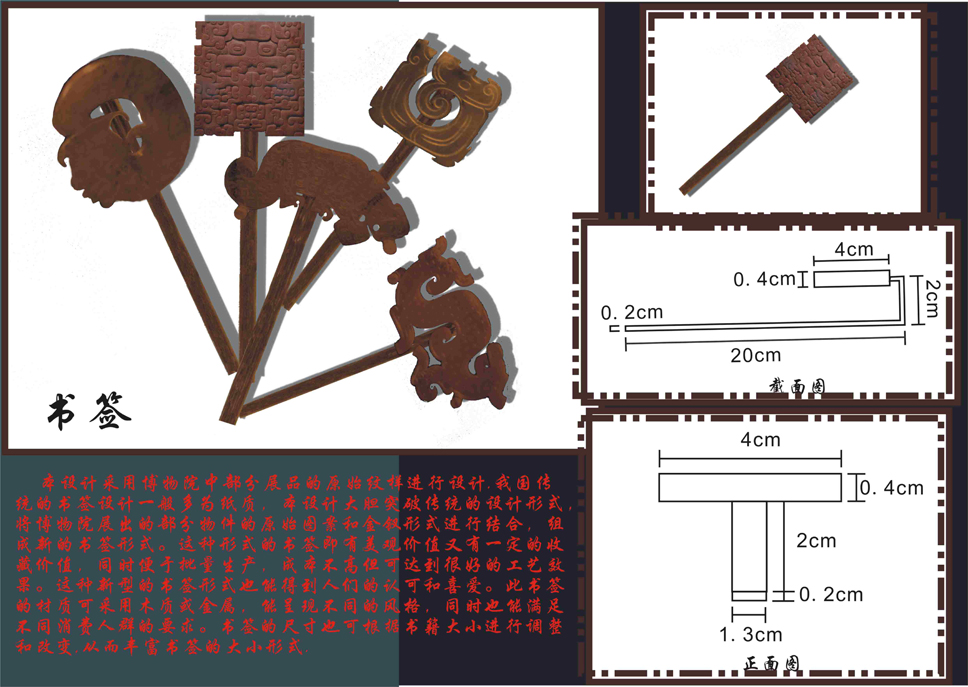 作者：杨骐瑞  作品名称：纪念T恤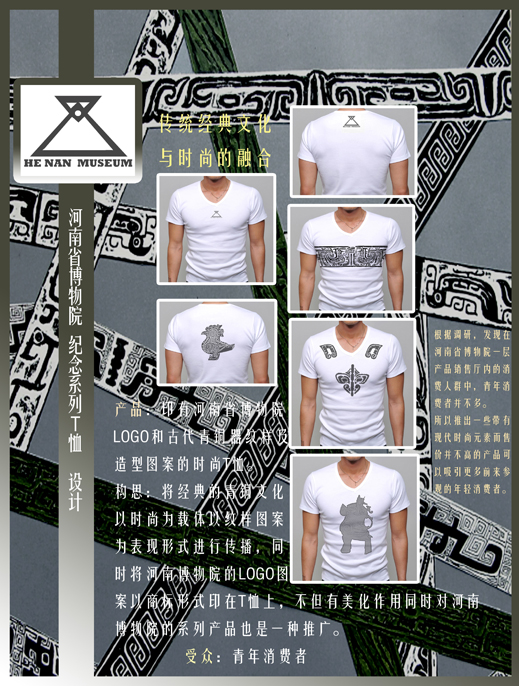 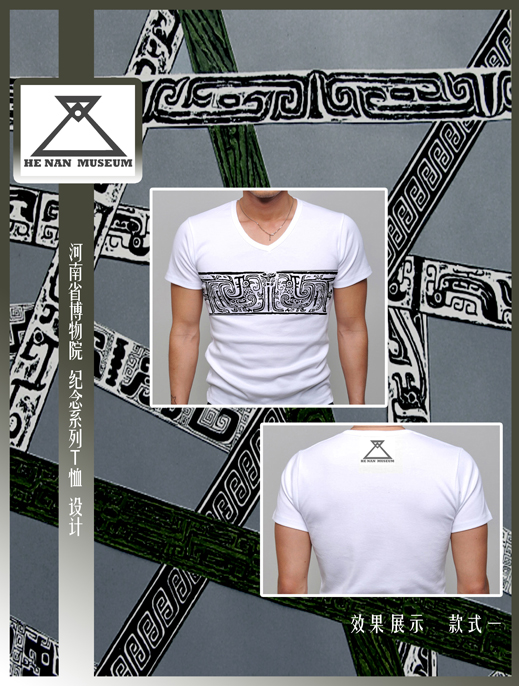 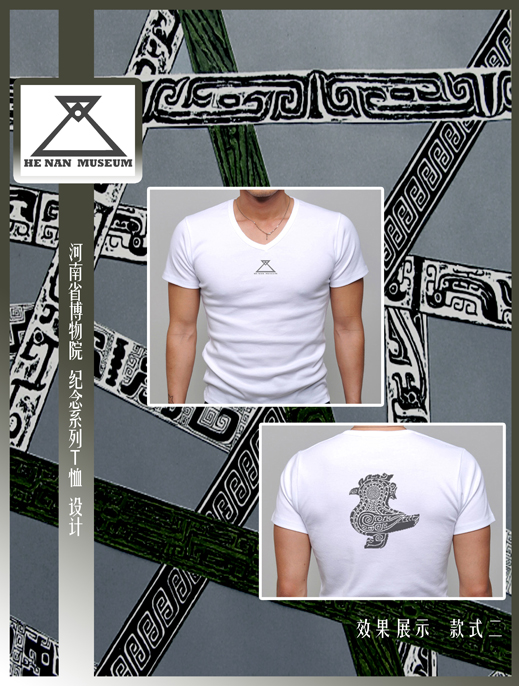 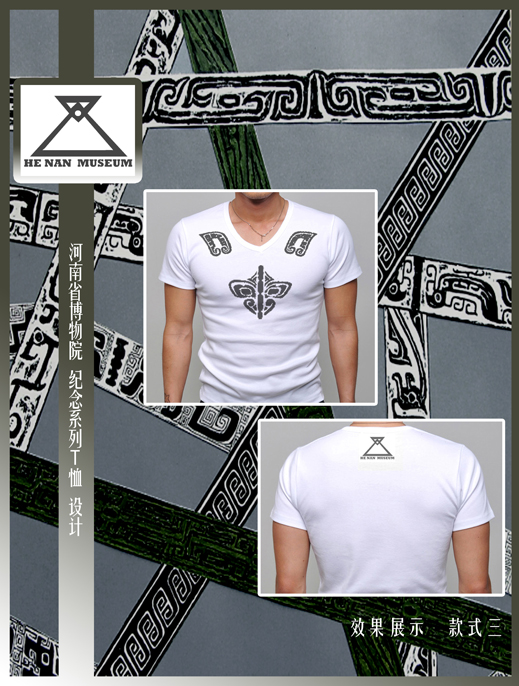 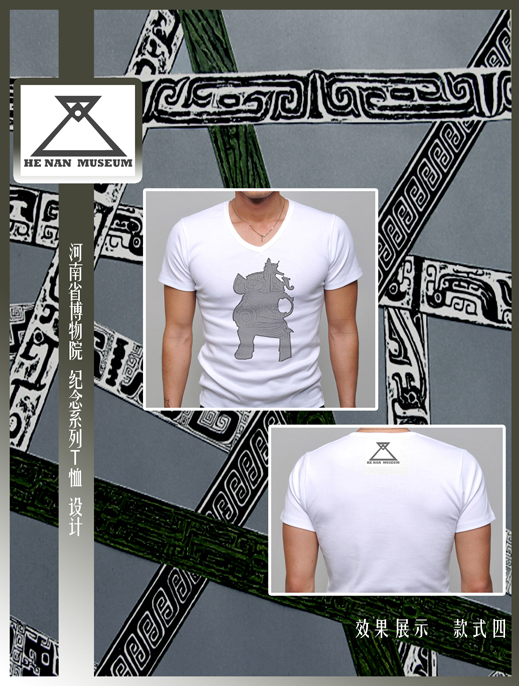 作者：杨洋  作品名称：杯垫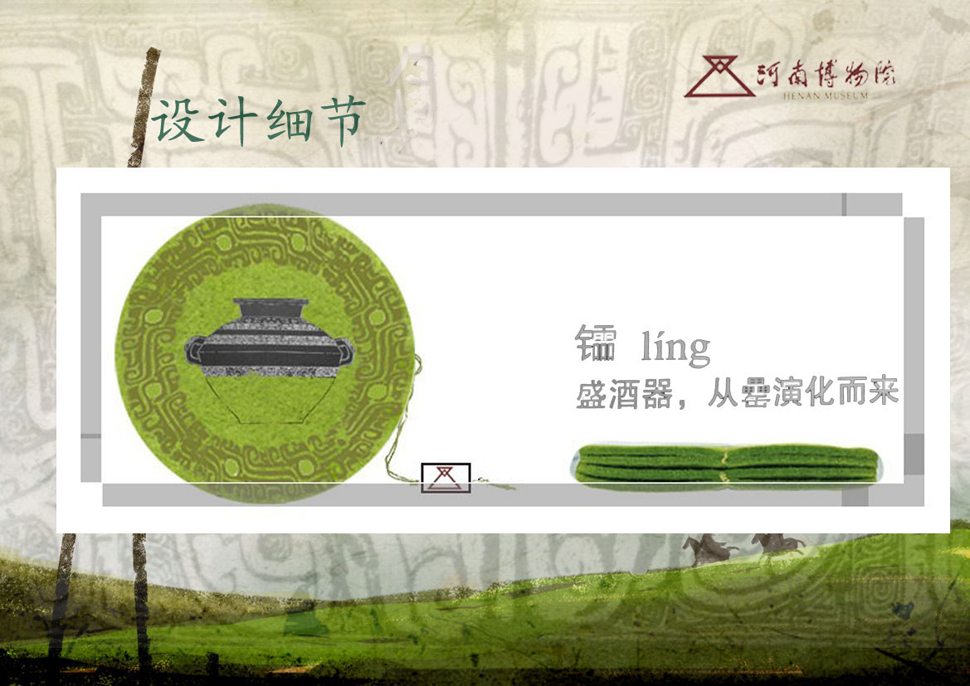 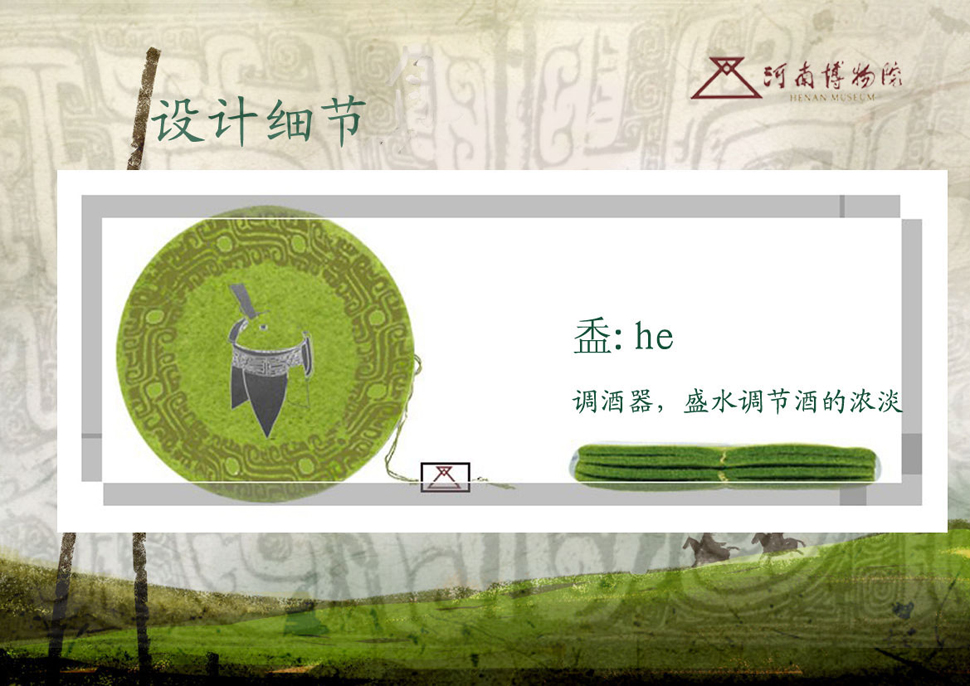 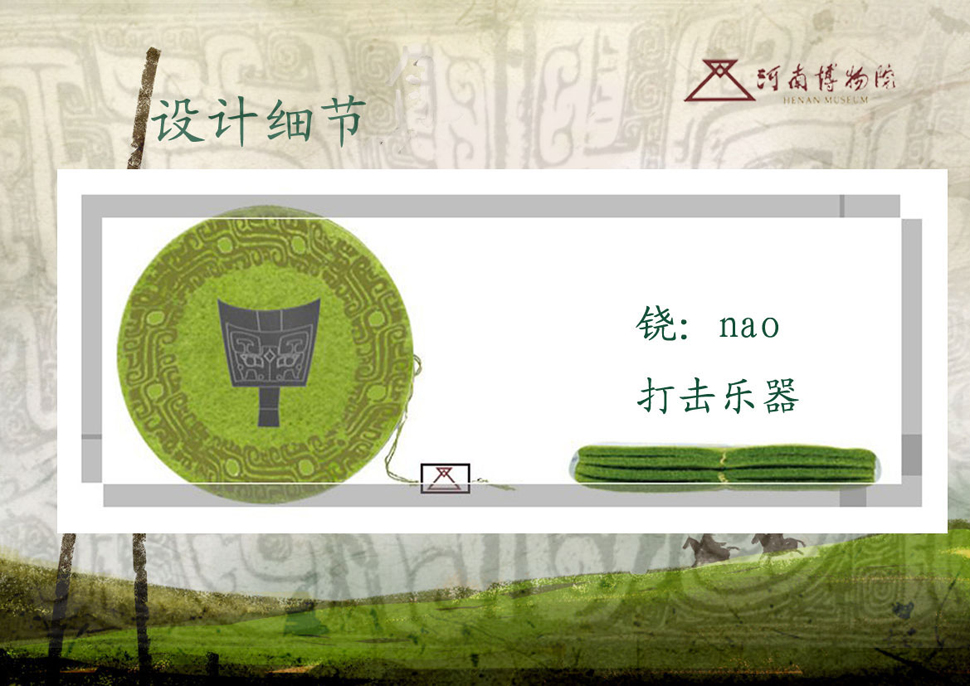 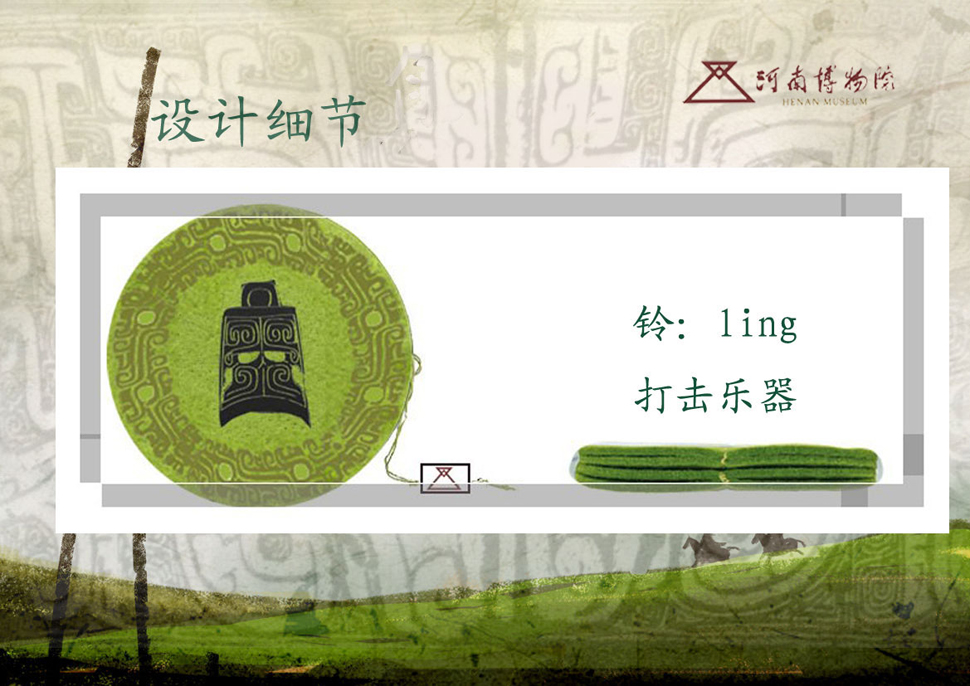 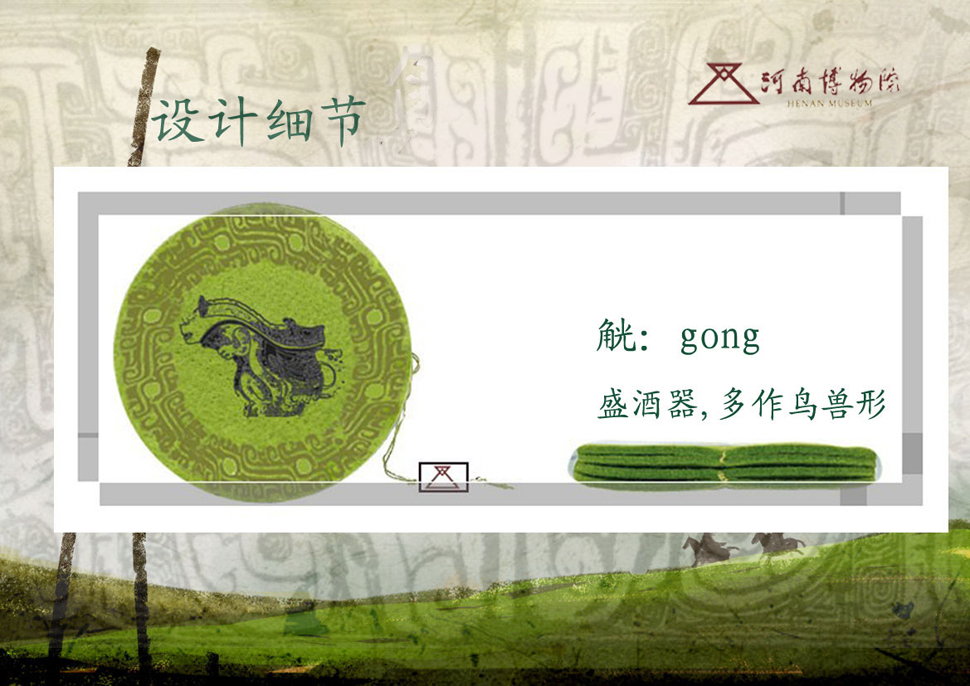 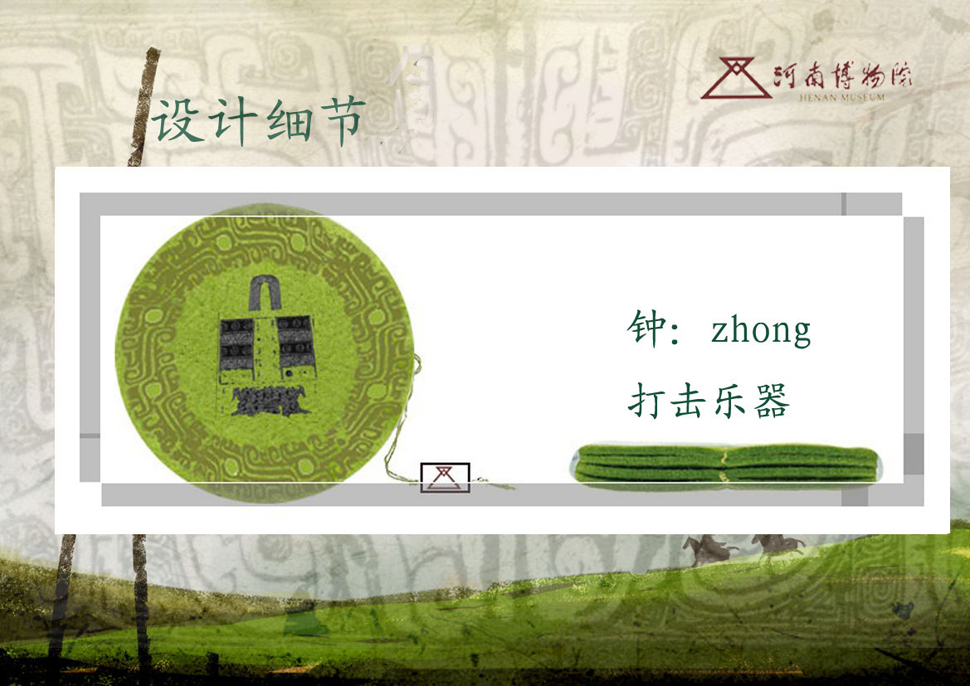 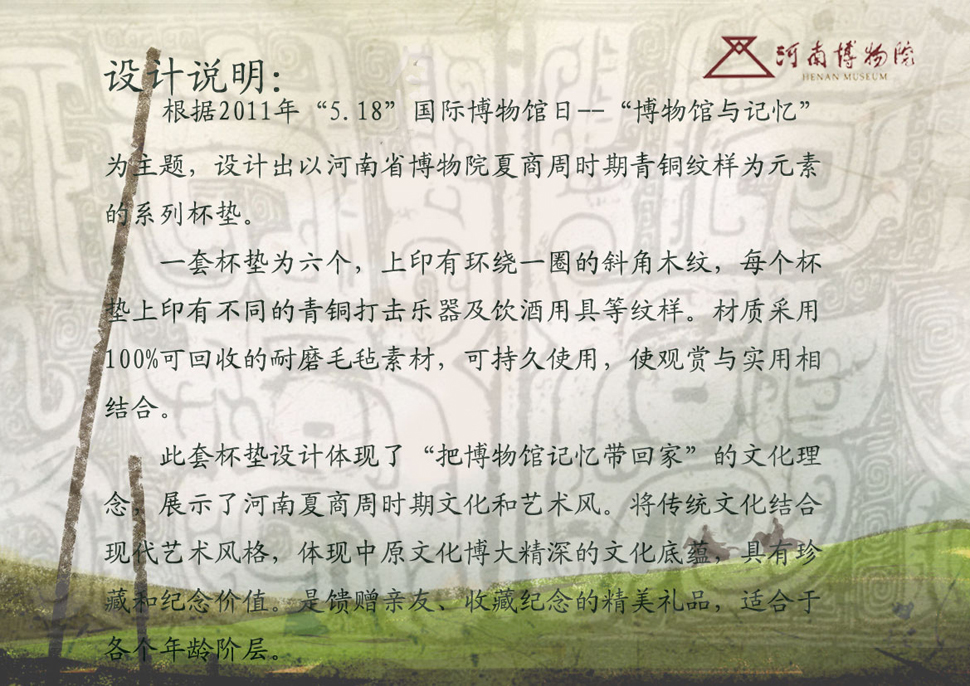 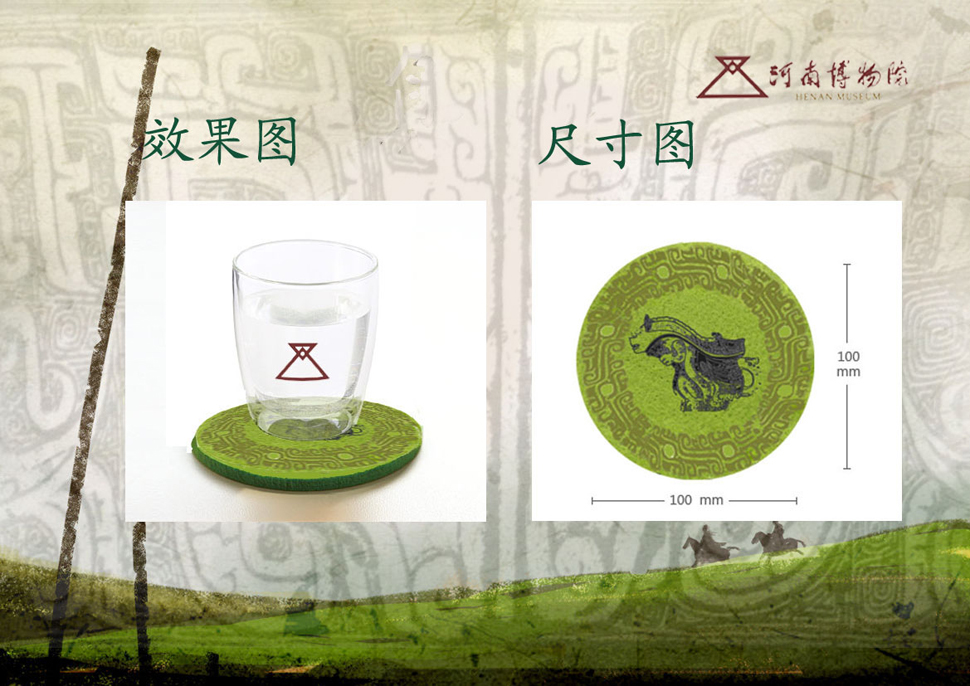 作者：余福召  作品名称：打火机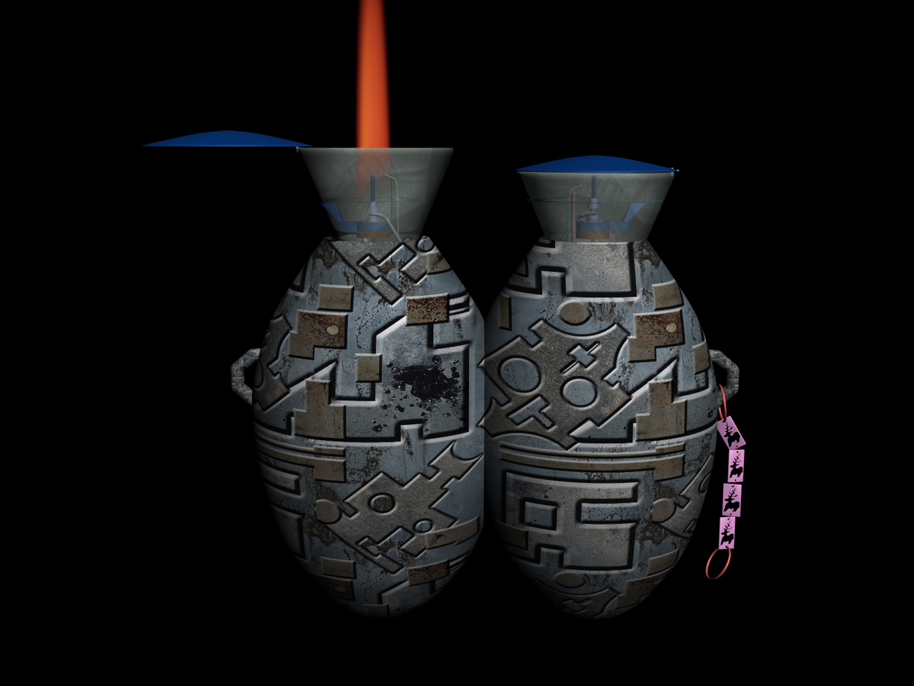 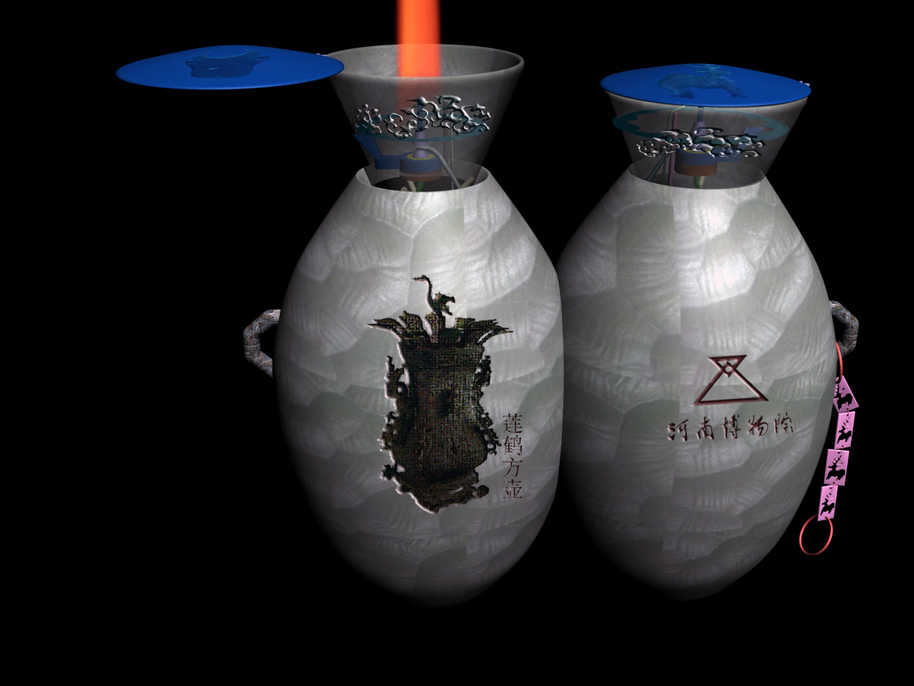 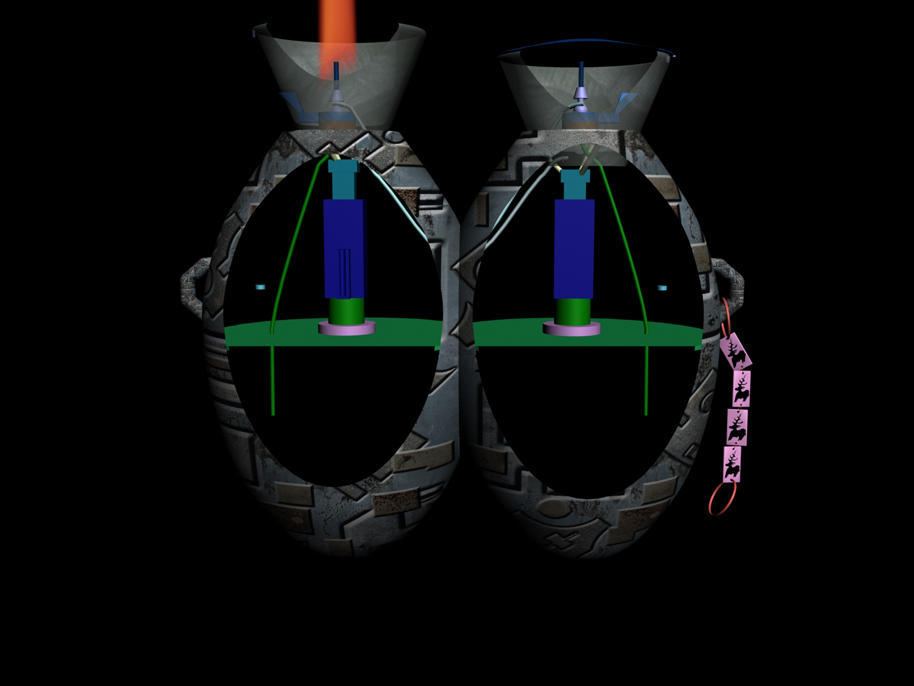 